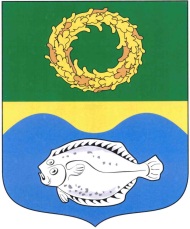 РОССИЙСКАЯ ФЕДЕРАЦИЯКАЛИНИНГРАДСКАЯ ОБЛАСТЬОКРУЖНОЙ СОВЕТ ДЕПУТАТОВМУНИЦИПАЛЬНОГО ОБРАЗОВАНИЯ«ЗЕЛЕНОГРАДСКИЙ ГОРОДСКОЙ ОКРУГ»(первого созыва)   РЕШЕНИЕот  03 апреля 2017 года	                     № 136  г. ЗеленоградскО внесении изменений в решение окружного Совета депутатов муниципального образования «Зеленоградский городской округ» от 16 декабря 2015 года № 326 «Об утверждении Положения «О порядке назначения и выплаты пенсии за выслугу лет муниципальным служащим и лицам, замещавшим муниципальные должности в муниципальном образовании «Зеленоградский городской округ»В соответствии с Федеральным законом от 06.10.2003 года № 131-ФЗ «Об общих принципах организации местного самоуправления в Российской Федерации», Федеральным законом от 23.05.2016 года № 143-ФЗ «О внесении изменений в отдельные законодательные акты Российской Федерации в части увеличения пенсионного возраста отдельным категориям граждан» окружной Совет депутатов муниципального образования «Зеленоградский городской округ»РЕШИЛ:Внести в решение окружного Совета депутатов муниципального образования «Зеленоградский городской округ» от 16 декабря 2015 года № 326 «Об утверждении Положения «О порядке назначения и выплаты пенсии за выслугу лет муниципальным служащим и лицам, замещавшим муниципальные должности в муниципальном образовании «Зеленоградский городской округ» следующие изменения:          1) в пункте 1 слова «согласно приложению №1» заменить словами «согласно приложению»;          2) в Положении «О порядке назначения и выплаты пенсии за выслугу лет муниципальным служащим и лицам, замещавшим муниципальные должности в муниципальном образовании «Зеленоградский городской округ»:           а) в преамбуле слова «в соответствии с Федеральным законом от 17.12.2001 г. №173-ФЗ (ред. 27.07.2010 г.), «О трудовых пенсиях в Российской Федерации» заменить словами «в соответствии с Федеральным законом от 28 декабря 2013 г. № 400-ФЗ «О страховых пенсиях», слова «законом Калининградской области от 05.12.2008 г. № 301 «О правовом регулировании муниципальной службы в Калининградской области» заменить словами «Законом Калининградской области от 17.06.2016 г № 536 «О муниципальной службе в Калининградской области»;           б) в статье 2:           в пункте 1 части 1 слова «муниципальной должности муниципальной службы» заменить словами «должности муниципальной службы, муниципальной должности»;             в пункте 2 части 1 слова «в соответствии с Федеральным законом           «О трудовых пенсиях в Российской Федерации» заменить словами «в соответствии с Федеральным законом «О страховых пенсиях»; пункт 3 части 1 изложить в следующей редакции:          «3) наличие стажа муниципальной службы, минимальная продолжительность которого для назначения пенсии за выслугу лет в соответствующем году составляет:          При этом под стажем муниципальной службы понимается суммарная продолжительность периодов осуществления муниципальной службы и иной деятельности, учитываемой при определении права на пенсию за выслугу лет муниципальных служащих и при исчислении размера этой пенсии;»;           в пункте 4 части 1 слова «муниципальной должности муниципальной службы» заменить словами «должности муниципальной службы, муниципальной должности»;           в части 3 слово «трудовой» заменить словом «страховой», слова «в соответствии с Федеральным законом «О трудовых пенсиях в Российской Федерации» заменить словами «в соответствии с Федеральным законом           «О страховых пенсиях»; в) в статье 3: в абзацах первом и втором части 1 слова «не менее 15 лет» заменить словами «, указанного в пункте 3 части 1 статьи 2 настоящего Положения,»;           в части 2 слова «сверх 15 лет» заменить словами «сверх стажа, указанного в пункте 3 части 1 статьи 2 настоящего Положения,»;           г) в части 1 статьи 4 слово «трудовую» заменить словом «страховую», слова «предусмотренную Федеральным законом «О трудовых пенсиях в Российской Федерации» заменить словами «предусмотренную Федеральным законом «О страховых пенсиях»;           д) часть 3 статьи 6 изложить в следующей редакции:          «3. Пенсия за выслугу лет устанавливается со дня подачи заявления, но не ранее дня, следующего за днем увольнения с муниципальной службы (освобождения от должности муниципальной службы, муниципальной должности), и назначения страховой пенсии по старости (инвалидности) в соответствии с Федеральным законом «О страховых пенсиях».».           2. За лицами, проходившими муниципальную службу и лицами, замещавшими муниципальные должности, приобретшими право на пенсию за выслугу лет, устанавливаемую в соответствии с решением окружного Совета депутатов муниципального образования «Зеленоградский городской округ» от 16 декабря 2015 года № 326 «Об утверждении Положения «О порядке назначения и выплаты пенсии за выслугу лет муниципальным служащим и лицам, замещавшим муниципальные должности в муниципальном образовании «Зеленоградский городской округ» в связи с прохождением указанной службы или замещением указанных должностей, и уволенными со службы (освобожденными от должности) до 1 января 2017 года, лицами, продолжающими замещать на 1 января 2017 года должности муниципальной службы или муниципальные должности, имеющими на этот день не менее 15 лет стажа муниципальной службы и приобретшими до 1 января 2017 года право на страховую пенсию по старости (инвалидности) в  соответствии с Федеральным законом от 28 декабря 2013 года № 400-ФЗ «О страховых пенсиях», сохраняется право на пенсию за выслугу лет без учета изменений, внесенных настоящим решением в пункт 3 части 1 статьи 2 и в части 1, 2 статьи 3 Положения «О порядке назначения и выплаты пенсии за выслугу лет муниципальным служащим и лицам, замещавшим муниципальные должности в муниципальном образовании «Зеленоградский городской округ», утвержденного решением окружного Совета депутатов муниципального образования «Зеленоградский городской округ» от 16 декабря 2015 года           № 326.           3. Опубликовать решение в газете «Волна» и разместить на официальном сайте муниципального образования «Зеленоградский городской округ». 4. Решение вступает в силу после официального опубликования.И.о.главы муниципального образования«Зеленоградский городской округ»                                         В.Г.РостовцевГод назначения пенсии за выслугу летСтаж для назначения пенсии за выслугу лет в соответствующем году201715 лет 6 месяцев201816 лет201916 лет 6 месяцев202017 лет202117 лет 6 месяцев202218 лет202318 лет 6 месяцев202419 лет202519 лет 6 месяцев2026 и последующие годы20 лет